Приложение GФорма технического описания ТМЦТехническое описание ТМЦ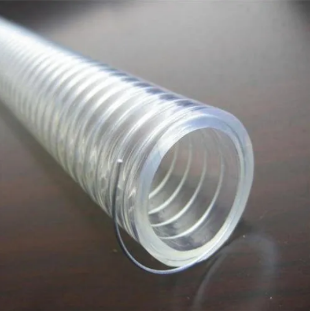 №Наименование детали (Англ.)Наименование детали (Рус.)Единица измеренияКол-воНомер детали (или артикул) производителяСпецификация, марка и/или модельПолная техническая характеристикаПроизводитель, бренд (указать обязательный или рекомендованный)Из какого материала изготовленГде используется (участок, агрегат, оборудование и др.)Краткое описание и цель использованияФото бирки (шильдика)Фото (общий вид)1Singflex steel pvc hose 2-51mm, food qualityШланг армированный м100--ПВХ с оцинкованной стальной проволокой. Диаметр 32, сам материал гибкий, устойчив для химикатов Рекомендованный Полиуретановая мягкая резина с армированной нержавеющей сталью АППДля подачи ЛКМ с бочки в ванну 